Составители: В.Н. Слюсарев, В.И. Терпелец, Швец Т.В.Методические указания для самостоятельной работ по направлению 06.06.01 «Биологические науки», профиль «Почвоведение» / сост. В.Н. Слюсарев, В.И. Терпелец. Швец Т.В. –  Краснодар: КубГАУ, 2014. – 15 с.Изложены справочные и другие учебно - методические материалы, необходимые для самостоятельного выполнения курса практических занятий по дисциплине «Мелиоративное почвоведение». Учебно-методическое пособие предназначено для подготовки аспирантов по направлению 06.06.01 «Биологические науки», профиль «Почвоведение». Рассмотрено и одобрено методической комиссией факультетов агрохимии и почвоведения, защиты растений Кубанского госагроуниверситета, протокол № 3  от 24.11.2014 г.Председатель,методической комиссии                                                                 В.И. Терпелец                                   © Слюсарев В.Н., Терпелец В.И., Швец Т.В. составление 2014                                               © ФГБОУ ВПО «Кубанский государственный                                                    аграрный университет», 2014СОДЕРЖАНИЕ     1. Рекомендуемая тематика рефератов по дисциплине............................4     2. Задания для самостоятельных работ.....................................................4     3.Перечень учебно-методического обеспечения для самостоятельной работы, обучающихся по дисциплине............................................................5     4. Тематика вопросов для самоконтроля...................................................7     5. Приложения............................................................................................9      Самостоятельная работа аспирантов определяется необходимостью изучения теоретического и практического материала, который не рассматривается на аудиторных занятиях или он является заданием по курсу практических (семинарских) занятий.     Практические занятия предусматривают задания, которые аспирант самостоятельно прорабатывает с использованием рекомендуемым списком источников литературы или учебно-методического материала, представленного ниже к каждой практической работе в данном разделе пособия в виде приложений.      Задания для самостоятельной работе представлены в учебно – методических разработках к каждой практической работе.1. Рекомендуемая тематика рефератов по дисциплине1.1 Глобальный характер угрозы современной деградации почвенного покрова1.2.Экологические функции лесных почв1.3.Роль микроорганизмов в биоценотических функциях почв1.4. Экологические функции почв, обусловленные спецификой их химического состава и свойств1.5. Почвенный покров и его структура, как компонент наземных экосистем1.6. Физические основы экологических функций почв           2. Задания для самостоятельных работТематика заданий к самостоятельным и контрольной работам установлена в соответствии с Паспортом фонда оценочных средств. Задание 1. Оценка энергозатрат при интенсификации сельского хозяйства.Задание 2. Влияния агротехногенной нагрузки на агроэкосистемы и агроландшафты.Задание 3. Оценка антропогенной нагрузки на земельные ресурсы.Задание 4. Агроэкологический анализ структуры земельного фонда.Задание 5. Оценка агроэкологических условий пригодности земель под многолетние насаждения и полевые культуры.Задание 6. Организация сети наблюдений за содержанием тяжелых металлов в почвах, расположенных в зоне действия техногенного источника загрязнения.Задание 7. Агроэкологическая оценка почв вблизи транспортныхмагистралей.Задание 8. Оценка загрязнения почв тяжелыми металлами при внесении минеральных удобрений.Задание 9. Прогноз вероятного времени возникновения оползня в горизонтальных склонах.Задание 10. Прогноз эродируемости почв. 3. Перечень учебно-методического обеспечения для самостоятельной работы   1.Вальков В.Ф., Штомпель Ю.А., Котляров Н.С. Экологическое почвоведение: Учебное пособие. – Краснодар: изд-во «Советская Кубань», 2004. – 400с.   2.Карпачевский Л.О. Экологическое почвоведение. – М.: ГЕОС, 2005. – 336с.    3.Мотузова Г.В., Безуглова О.С. Экологический мониторинг почв : учебник. – М.: Академический Проект; Гаудеамус, 2007.— 237 с.     4.Добровольский Г.В., Никитин Е.Д. Функции почв в биосфере и экосистемах (экологическое значение почв).  – М.: Наука,1990. – 261с.      5.Образовательный портал КубГАУ [Электронный ресурс]: Режим доступа: http://edu.kubsau.local.      6. Структурно – функциональная роль почвы в биосфере. – М.: ГЕОС, 1999, 278 с.      7.Штомпель Ю.А. Почвенно-экологические основы и проблемы земледелия в Северо-Западном Предкавказье: учеб. пособие для вузов / Н.Н. Нещадим, Е.В. Полуэктов, В.Н.Слюсарев, Ю.А. Штомпель; под ред. Ю.А. Штомпеля, Н.Н. Нещадима. − Краснодар: Сов. Кубань, 2006. − 332с.      8.Коробской Н.Ф., Штомпель Ю.А., Слюсарев В.Н. Экологические функции почв в агроландшафтах: Учебное пособие КГАУ. – Краснодар, 2001г. – 50с.      9. Слюсарев В.Н. Методические указания по организации и выполнению самостоятельной работы студентов при изучении курса «Почвоведение с основами геологии». Уч. пособ.– Краснодар, 2004. - 144 с.   10.Терпелец В.И., Слюсарев В.Н. Учебно-методическое пособие по изучению агрофизических и агрохимических методов исследования почв.- Краснодар: КубГАУ, 2015. – 65с.    11.Почвенные карты и материалы почвенных обследований административных районов Краснодарского края.     12.Информационно-правовой портал «Гарант» [Электронный ресурс]: Режим доступа: http://www.garant.ru/     13.Иванов В.Д., Кузнецова Е.В. Мелиоративное почвоведение: учебное пособие. - Воронеж: ФГОУ ВПО ВГАУ, 2006. – 255 с.     14.Мамонтов В.Г. Панов, Н.П., Кауричев И.С., Игнатьев Н.Н. Общее      почвоведение.  – М.: КолосС, 2006. – 456 с.     15.Практикум по почвоведению (почвы Северного Кавказа): уч. пособ. /.- Краснодар: Сов. Кубань,2003. – 328 с.      16.Вальков В.Ф., Штомпель Ю.А., Тюльпанов В.Н. Почвоведение (почвы  Северного Кавказа). Краснодар: Сов. Кубань, 2002, - 728 с.     17.Вальков В.Ф., Штомпель Ю.А., Котляров Н.С. Экологическое почвоведение: Уч. Пособ. Краснодар: Сов.Кубань, 2004. – 400 с.     18.Добровольский Г.В. География почв: Учебник. - 2-е изд., перераб. и доп. / Г.В. Добровольский, И.С. Урусевская. − М.: изд-во МГУ, изд-во «КолосС», 2004. − 460с.     19.Химический анализ почвы. Руководство по применению почвенных лабораторий и тест – комплектов / Под ред. К.х.н. А.Г. Муравьёва. – Изд. 3-е переработанное и дополн. СПб.: «Крисмас+», 2015. – 136 с.    20.Образовательный портал КубГАУ [Электронный ресурс]: Режим доступа: http://edu.kubsau.local.    21.Штомпель Ю.А. Почвенно-экологические основы и проблемы земледелия в Северо-Западном Предкавказье: учеб. пособие для вузов / Н.Н. Нещадим, Е.В. Полуэктов, В.Н.Слюсарев, Ю.А. Штомпель; под ред. Ю.А. Штомпеля, Н.Н. Нещадима. − Краснодар: Сов. Кубань, 2006. − 332с.    22. Слюсарев В.Н. Методические указания по организации и выполнению самостоятельной работы студентов при изучении курса «Почвоведение с основами геологии». Уч. пособ.– Краснодар, 2004. - 144 с.    23.Терпелец В.И., Слюсарев В.Н. Учебно-методическое пособие по изучению агрофизических и агрохимических методов исследования почв.- Краснодар: КубГАУ, 2015. – 65с.    24.Курс лекций для мультимедийного сопровождения по дисциплине «Общее почвоведение».  Зарегистрирована в Реестре баз данных 7 октября 2009г. Федеральный институт интеллектуальной собственности Автор: Слюсарев Валерий Никифорович Заявка № 2009620419.    25.Шеуджен А.Х. Агрохимия чернозёма. – Майкоп: ОАО «Полиграф-ЮГ», 2015. – 2015 г. – 232 с.   26.Шеуджен А.Х. Агрохимия. Ч.2. Методика агрохимических исследований: учеб. пособие/ А.Х.  Шеуджен, Т.Н. Бондарева. – Краснодар: КубГАУ, 2015. – 703 с.Почвенно-экологический атлас Краснодарского края, Краснодар, 1999г. – 41с.   27. Агроинформационный  банк почвенных  данных кафедры почвоведения Куб ГАУ  по использованию земель Краснодарского края.   28.Список литературы и источников для обязательного изучения;    29. Научной электронной библиотеки РФФИ (E-library), к которым имеется доступ в сети Интернет: «Доклады РАН»; «Известия РАН. Почвоведение»; «Известия РАН. Агрохимия»;    30. Научный журнал: «Труды Кубанского государственного аграрного университета»;   31. Политематический сетевой электронный научный журнал Кубанского государственного аграрного университета. Режим доступа: http://ej.kubagro.ru.  32. Полнотекстовая БД диссертаций РГБ;   33.Электронные версии статей издательств KLUWER, SPRINGER, BLACKWELL, ACADEMIC PRESS, ИНИОН РАН и др.;   34. БД SpringerLink;   35. БД издательства ELSEVIER;   36. Коллекция журналов издательства Оксфордского университета;   37. Словари и справочники издательства Оксфордского университета;   38.  БД издательства Cambridge University Press;   39.  Университетская библиотека ONLINE;   40. ЭБС «БиблиоТЕХ»;   41. Научная электронная библиотека РФФИ (E-library);   42. Реферативный журнал ВИНИТИТематика вопросов для самоконтроляЦели, задачи и методы исследования экологического почвоведения. Систематизация экологических функций почвыСистематизация экологических функций почвыПочвенный покров как геомембрана между внутренними и внешними оболочками Земли.Почвенный покров как важнейший фактор, обусловливающий существование большинства наземных экосистем.Общее гидрологическое значение почвыУчастие почвы в формировании речного стока и водного баланса Трансформация атмосферных  осадков в почвенно-грунтовые и грунтовые водыПочва как фактор биопродуктивности водоёмовПочвенный защитный барьер акваторий наземных экосистем.Атмосфера и эволюция её газового составаПочва – регулятор газового состава современной атмосферыПочва – источник и преемник твёрдого вещества и микроорганизмов атмосферыВлияние почвы на энергетический режим и влагооборот атмосферыАнтропогенные изменения атмосферных функций почвЛитосфера и её связь с педосферой  Почва  — защитный слой и фактор развития литосферы Биохимическое преобразование приповерхностной части литосферы.Почва — источник вещества для формирования пород и полезных ископаемыхПередача аккумулированной солнечной энергии и вещества атмосферы в недра земли  Антропогенные нарушения литосферных функций почвыПочва как среда обитания для организмов суши.Роль педосферы в дифференциации географической оболочки и биосферыПочва – связующее звено МБКВ и БГКВ.Почва – как фактор биологической эволюции.Антропогенные изменения общебиосферных функций педосферыПочва – механическая опора и среда разной плотности сложения и связности, где распространяется их корневая система.Почва - среда обитания живых организмов и хранилище семян и других зачатков жизни (цисты, споры, коконы). Функция непосредственного источника и запасного фонда элементов питания, энергии и влаги.Физиологическая (активаторно-ингибиторная) и санитарно-защитная функции почвСорбционная и информационная функции почвенного покрова.ПРИЛОЖЕНИЯПриложение 1ФИЗИКО-ХИМИЧЕСКИЕ СВОЙСТВА ПОЧВ ПОДЗОЛИСТОГО ТИПА ПОЧВООБРАЗОВАНИЯПриложение 2ФИЗИКО-ХИМИЧЕСКИЕ СВОЙСТВА ПОЧВ СТЕПНОГО ТИПА ПОЧВООБРАЗОВАНИЯПриложение 3     Карта  эколого-геохимических аномалий почв  Краснодарского края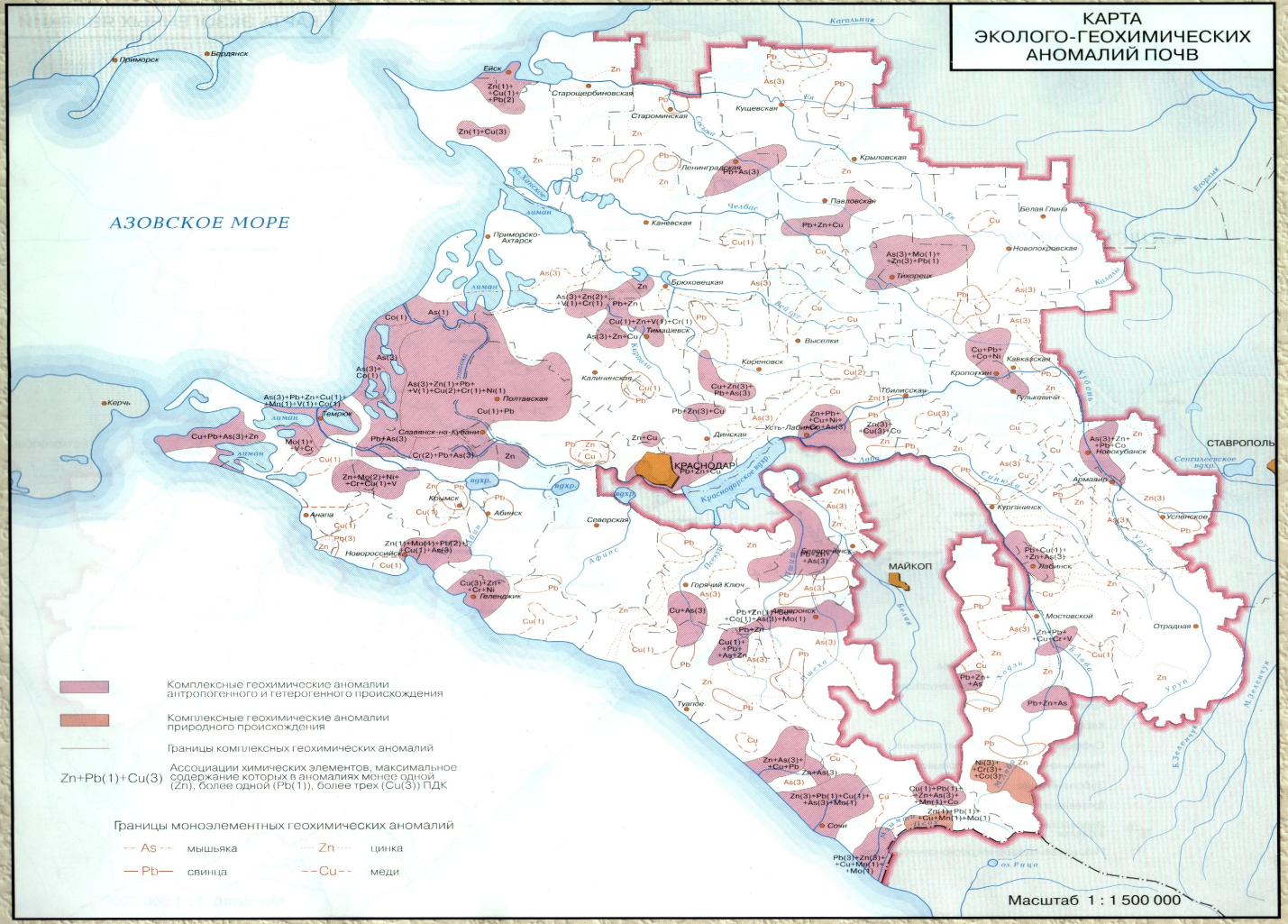 Приложение 4Карта эрозионного районирования Краснодарского края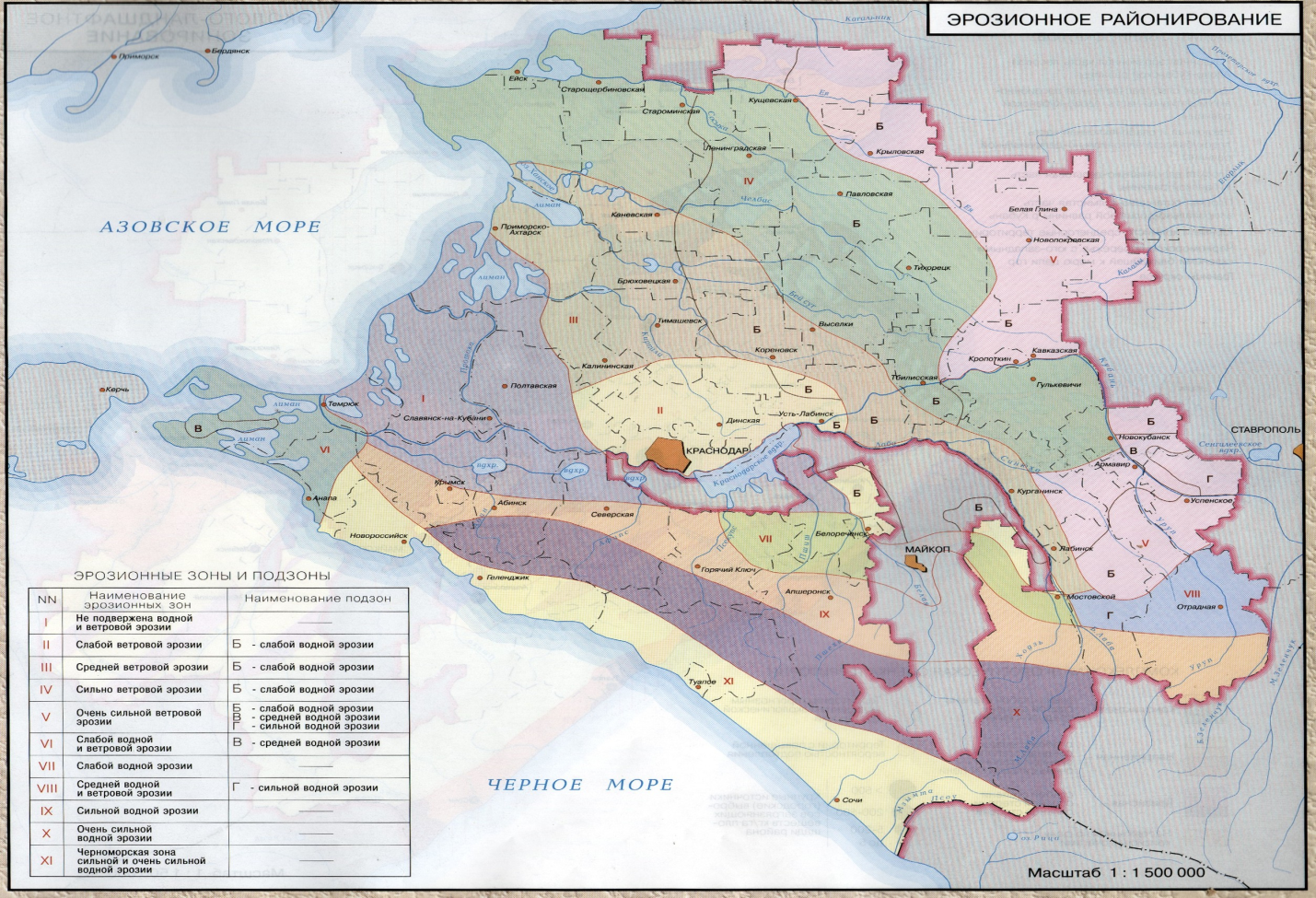 Приложение 5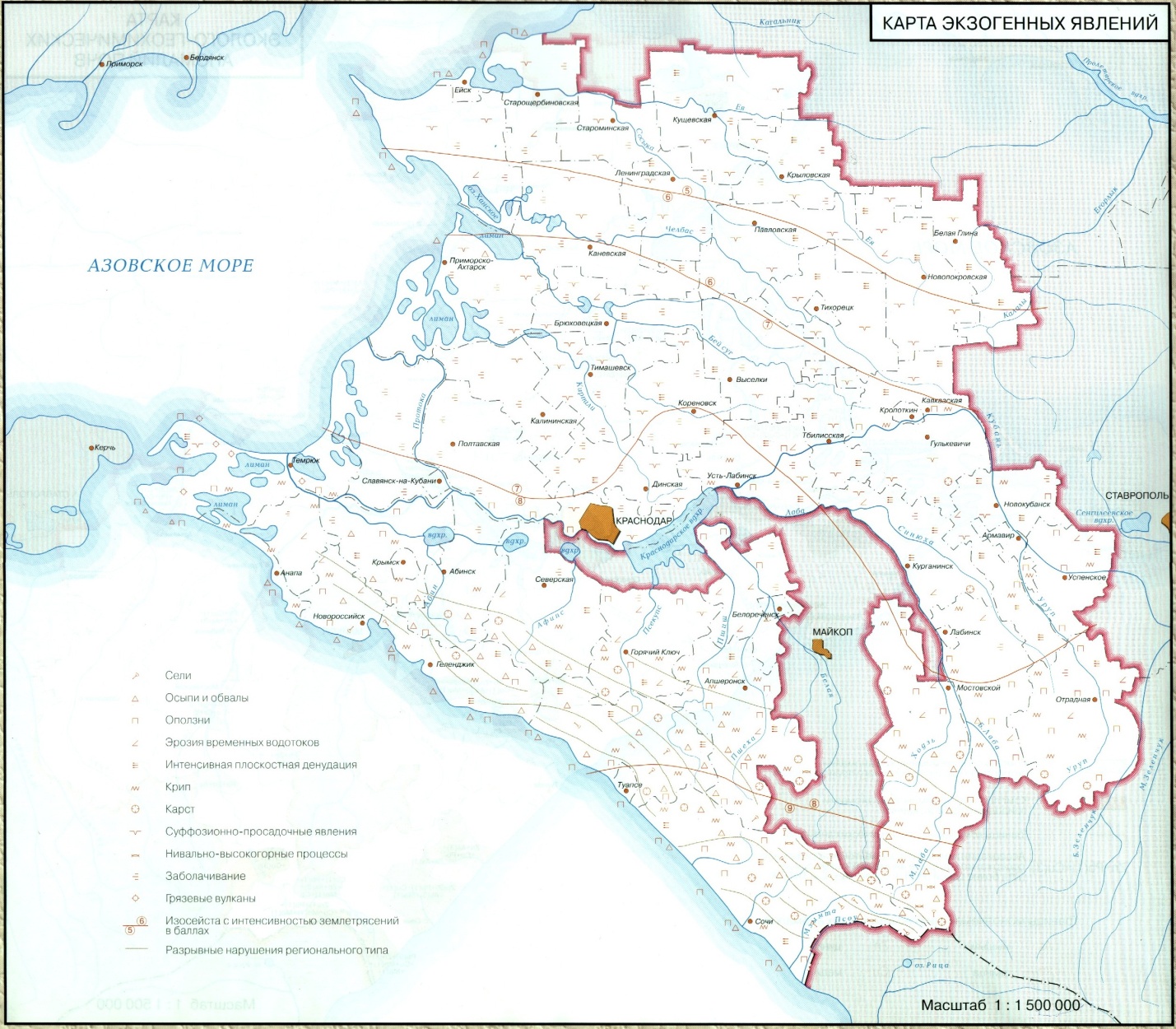 Приложение 6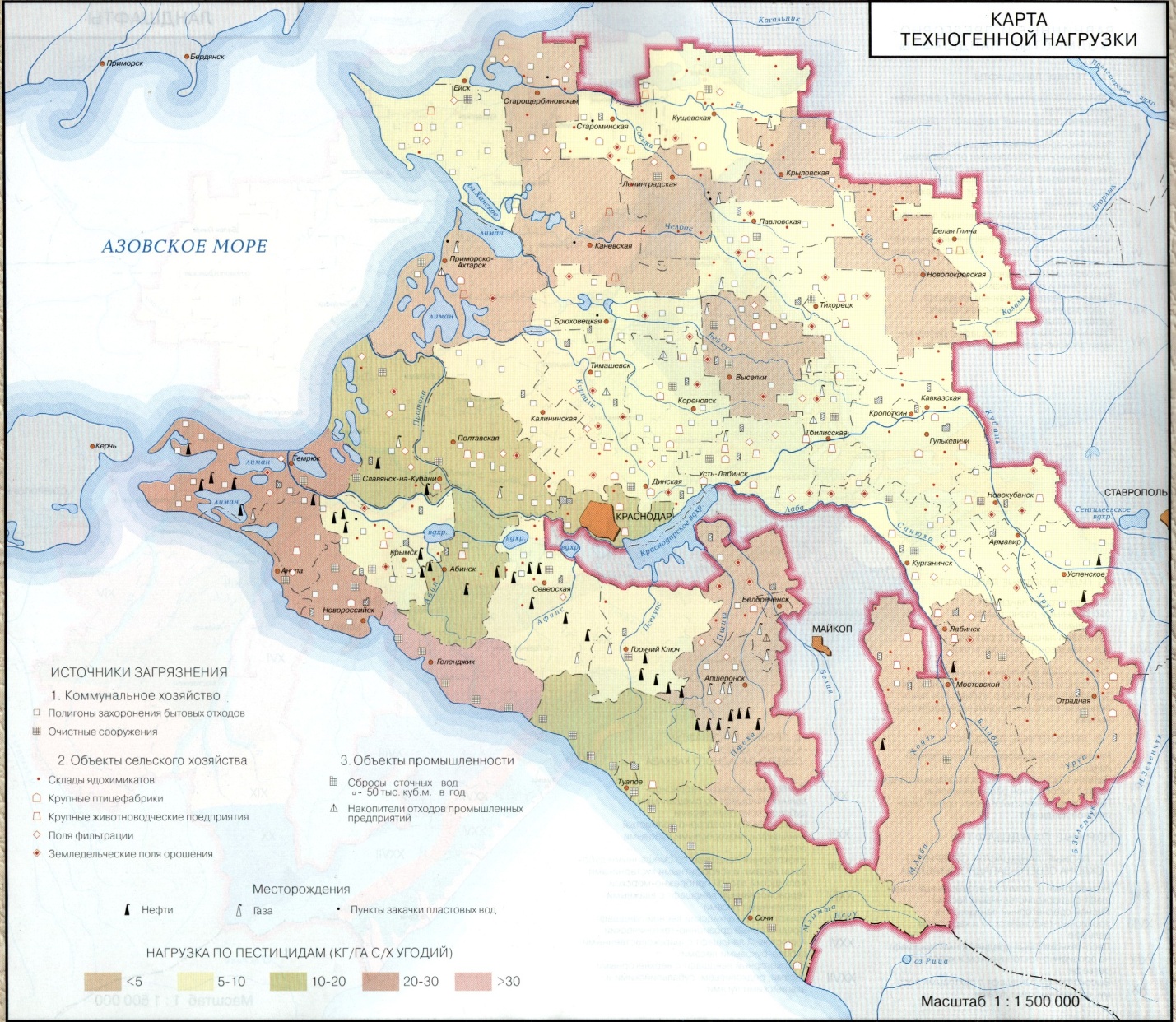 МИНИСТЕРСТВО СЕЛЬСКОГО ХОЗЯЙСТВА РОССИЙСКОЙ ФЕДЕРАЦИИФедеральное государственное бюджетное образовательное учреждениевысшего профессионального образования«КУБАНСКИЙ ГОСУДАРСТВЕННЫЙ АГРАРНЫЙ УНИВЕРСИТЕТ»МЕТОДИЧЕСКИЕЗАДАНИЯ
ДЛЯ САМОСТОЯТЕЛЬНОЙ РАБОТЫ                                                                                                                                                                                                            по дисциплине (модулю)Б1.В.ДВ.2.2 «Экологическое почвоведение»Краснодар 2014№  вариантаПочваГоризонтГлубина, смрНрНГидроли-тическая кислот-ностьОбменныекатионыОбменныекатионы№  вариантаПочваГоризонтГлубина, смрНрНГидроли-тическая кислот-ностьСа2+Mg2+№  вариантаПочваГоризонтГлубина, смвод-ныйсоле-воймг-экв на 100 г почвымг-экв на 100 г почвымг-экв на 100 г почвы1234567891.Глееподзолистая контактно-глееватая легкосуглинистая (И.В. Забоева, 1980)А2g5-154,43,55,01,05,71.Глееподзолистая контактно-глееватая легкосуглинистая (И.В. Забоева, 1980)В1g15-254,83,84,53,34,51.Глееподзолистая контактно-глееватая легкосуглинистая (И.В. Забоева, 1980)B2g40-604,93,88,05,02,71.Глееподзолистая контактно-глееватая легкосуглинистая (И.В. Забоева, 1980)B3 конт60-905,33,913,116,21,72.Глееподзолистая контактно-глееватая среднесуглинистая (И.В. Забоева, 1980)А1А26-105,53,43,61,818,42.Глееподзолистая контактно-глееватая среднесуглинистая (И.В. Забоева, 1980)А2g10-185,63,71,81,29,92.Глееподзолистая контактно-глееватая среднесуглинистая (И.В. Забоева, 1980)В1g18-256,34,13,01,81,92.Глееподзолистая контактно-глееватая среднесуглинистая (И.В. Забоева, 1980)Вg конт35-456,43,16,63,31,53.Подзолистая легкосуглинистая (В.Г. Витязев и др., 1978)Ап0-187,36,01,09,81,23.Подзолистая легкосуглинистая (В.Г. Витязев и др., 1978)А218-245,74,23,63,02,03.Подзолистая легкосуглинистая (В.Г. Витязев и др., 1978)А2В30-405,54,43,33,62,83.Подзолистая легкосуглинистая (В.Г. Витязев и др., 1978)В160-705,33,88,48,86,84.Подзолистая легкосуглинистая грунтово-глееватая(В.Г. Витязев и др., 1978)Ап0-275,44,25,94,42,44.Подзолистая легкосуглинистая грунтово-глееватая(В.Г. Витязев и др., 1978)А2В45-555,33,96,76,02,64.Подзолистая легкосуглинистая грунтово-глееватая(В.Г. Витязев и др., 1978)Вg80-905,54,05,212,08,04.Подзолистая легкосуглинистая грунтово-глееватая(В.Г. Витязев и др., 1978)ВСg110-1205,94,24,216,06,05.Подзолистая грунтово-глеевая среднесуглинистая (В.Г. Витязев и др., 1978)Ап0-305,04,09,25,62,85.Подзолистая грунтово-глеевая среднесуглинистая (В.Г. Витязев и др., 1978)А2Вg40-505,63,710,314,09,05.Подзолистая грунтово-глеевая среднесуглинистая (В.Г. Витязев и др., 1978)В1G65-755,73,96,318,010,05.Подзолистая грунтово-глеевая среднесуглинистая (В.Г. Витязев и др., 1978)В2G95-1055,94,35,120,010,06.Подзолистая среднесуглинистая (В.П. Чернов, 1965)А25-284,23,99,32,60,36.Подзолистая среднесуглинистая (В.П. Чернов, 1965)В145-554,64,07,112,54,56.Подзолистая среднесуглинистая (В.П. Чернов, 1965)В285-955,34,53,418,05,66.Подзолистая среднесуглинистая (В.П. Чернов, 1965)В2С135-1455,84,82,518,15,67.Дерново-подзолистая остаточ-но-карбонатная легко-суглин-истая (А.Д. Кашанский, 1977)Ап0-207,7–2,410,55,87.Дерново-подзолистая остаточ-но-карбонатная легко-суглин-истая (А.Д. Кашанский, 1977)А2В22-307,4–1,65,62,27.Дерново-подзолистая остаточ-но-карбонатная легко-суглин-истая (А.Д. Кашанский, 1977)В30-407,6–1,011,87,28.Дерново-слабоподзолистая остаточно-карбонатная легкосуглинистая (В.В. Комиссаров, 1972)Ап0-18–5,61,78,12,38.Дерново-слабоподзолистая остаточно-карбонатная легкосуглинистая (В.В. Комиссаров, 1972)А2В18-25–5,51,19,32,88.Дерново-слабоподзолистая остаточно-карбонатная легкосуглинистая (В.В. Комиссаров, 1972)В40-50–5,70,911,33,19.Дерново-среднеподзолистая легкосуглинистая (В.В. Комиссаров, 1972)Ап0-20–5,42,03,82,09.Дерново-среднеподзолистая легкосуглинистая (В.В. Комиссаров, 1972)А220-28–5,22,91,30,69.Дерново-среднеподзолистая легкосуглинистая (В.В. Комиссаров, 1972)А2В28-35–5,02,16,71,89.Дерново-среднеподзолистая легкосуглинистая (В.В. Комиссаров, 1972)В50-60–5,11,89,84,410.Дерново-сильноподзолистая легкосуглинистая (В.В. Комиссаров, 1972)Ап0-20–4,84,31,81,310.Дерново-сильноподзолистая легкосуглинистая (В.В. Комиссаров, 1972)А225-35–4,63,90,70,410.Дерново-сильноподзолистая легкосуглинистая (В.В. Комиссаров, 1972)А2В35-43–4,43,71,40,310.Дерново-сильноподзолистая легкосуглинистая (В.В. Комиссаров, 1972)В55-65–4,73,65,72,611.Дерново-подзолистая среднесуглинистая (М.С.Симакова, 2002)Ап0-207,36,41,514,04,111.Дерново-подзолистая среднесуглинистая (М.С.Симакова, 2002)А2В20-395,14,05,89,93,411.Дерново-подзолистая среднесуглинистая (М.С.Симакова, 2002)В39-705,03,75,69,84,012.Серая лесная средне-суглинистая  (П.Г. Адерихин, Е.П. Тихова, 1963)Ап0-20–6,020,32,15,212.Серая лесная средне-суглинистая  (П.Г. Адерихин, Е.П. Тихова, 1963)А2В20-40–6,318,91,82,912.Серая лесная средне-суглинистая  (П.Г. Адерихин, Е.П. Тихова, 1963)В40-70–6,315,01,42,313.Темно-серая лесная среднесуглинистая (Л.П. Рубцова, 1974)Ап0-255,94,85,913,63,913.Темно-серая лесная среднесуглинистая (Л.П. Рубцова, 1974)А127-406,05,03,018,42,913.Темно-серая лесная среднесуглинистая (Л.П. Рубцова, 1974)В155-656,35,32,619,13,914.Чернозем оподзоленный легкосуглинистый (И.И. Лебедева и др., 1978)Ап0-205,74,97,835,75,714.Чернозем оподзоленный легкосуглинистый (И.И. Лебедева и др., 1978)А122-325,94,86,032,34,514.Чернозем оподзоленный легкосуглинистый (И.И. Лебедева и др., 1978)АВ40-466,04,93,728,06,214.Чернозем оподзоленный легкосуглинистый (И.И. Лебедева и др., 1978)В150-605,64,53,325,26,015.Чернозем оподзоленный тяжелосуглинистый (А.В. Колоскова и др., 1978)Ап0-205,94,918,940,15,915.Чернозем оподзоленный тяжелосуглинистый (А.В. Колоскова и др., 1978)А120-325,84,817,525,95,415.Чернозем оподзоленный тяжелосуглинистый (А.В. Колоскова и др., 1978)А1В40-505,94,96,319,17,716.Чернозем оподзоленный среднесуглинистый (П.Г. Адерихин, Е.П. Тихова, 1963)Ап0-20–5,86,227,72,016.Чернозем оподзоленный среднесуглинистый (П.Г. Адерихин, Е.П. Тихова, 1963)А120-40–5,94,427,62,016.Чернозем оподзоленный среднесуглинистый (П.Г. Адерихин, Е.П. Тихова, 1963)В140-68–6,13,321,52,017.Чернозем выщелоченный тяжелосуглинистый (П.Г. Адерихин, Е.П. Тихова, 1963)Ап0-30–6,35,937,07,317.Чернозем выщелоченный тяжелосуглинистый (П.Г. Адерихин, Е.П. Тихова, 1963)А140-50–6,54,233,65,317.Чернозем выщелоченный тяжелосуглинистый (П.Г. Адерихин, Е.П. Тихова, 1963)В160-70–6,53,732,45,718.Чернозем выщелоченный легкосуглинистый (И.И. Лебедева и др., 1978)Ап0-256,55,82,638,47,018.Чернозем выщелоченный легкосуглинистый (И.И. Лебедева и др., 1978)А125-356,65,82,236,15,318.Чернозем выщелоченный легкосуглинистый (И.И. Лебедева и др., 1978)А1В50-606,55,91,930,34,319.Чернозем типичный легко-суглинистый (П.Г. Адерихин, Е.П. Тихова, 1963)Ап0-246,8–3,949,35,519.Чернозем типичный легко-суглинистый (П.Г. Адерихин, Е.П. Тихова, 1963)А140-507,0–1,549,05,119.Чернозем типичный легко-суглинистый (П.Г. Адерихин, Е.П. Тихова, 1963)В160-707,4–0,744,85,720.Чернозем типичный легкосуглинистый (П.Г. Адерихин, Е.П. Тихова, 1963)Ап0-206,8–5,046,58,020.Чернозем типичный легкосуглинистый (П.Г. Адерихин, Е.П. Тихова, 1963)А140-507,0–1,542,57,820.Чернозем типичный легкосуглинистый (П.Г. Адерихин, Е.П. Тихова, 1963)В160-707,1–0,938,87,5№ПочваГоризонтГлубина, смрНОбменные катионыОбменные катионыОбменные катионы№ПочваГоризонтГлубина, смрНСа2+Mg2+Na+№ПочваГоризонтГлубина, смводныймг-экв на 100 г почвымг-экв на 100 г почвымг-экв на 100 г почвы123456781.Чернозем обыкновенный легкосуглинистый (В.Ф. Узун, 1978)Ап0-267,240,17,10,41.Чернозем обыкновенный легкосуглинистый (В.Ф. Узун, 1978)А128-387,135,06,60,31.Чернозем обыкновенный легкосуглинистый (В.Ф. Узун, 1978)АВ140-507,330,36,60,42.Чернозем обыкновенный тяжелосуглинистый (А.А. Зенин, 1961)Ап0-207,8930,51,00,32.Чернозем обыкновенный тяжелосуглинистый (А.А. Зенин, 1961)А130-407,9536,50,70,22.Чернозем обыкновенный тяжелосуглинистый (А.А. Зенин, 1961)В163-738,0535,31,00,33.Чернозем южный тяжелосуглинистый  (В.Ф. Узун, 1978)Ап0-237,128,65,90,93.Чернозем южный тяжелосуглинистый  (В.Ф. Узун, 1978)АВ123-337,227,86,31,03.Чернозем южный тяжелосуглинистый  (В.Ф. Узун, 1978)В140-507,425,47,90,94.Чернозем южный среднесуглинистый (В.А. Носин и др., 1978)А15-157,210,212,91,04.Чернозем южный среднесуглинистый (В.А. Носин и др., 1978)В115-357,49,613,62,24.Чернозем южный среднесуглинистый (В.А. Носин и др., 1978)В245-557,68,913,71,25.Чернозем южный сильно-смытый легкосуглинистый (А.И. Климентьев, 1997)Ап0-157,116,59,51,15.Чернозем южный сильно-смытый легкосуглинистый (А.И. Климентьев, 1997)АВ15-247,116,39,63,45.Чернозем южный сильно-смытый легкосуглинистый (А.И. Климентьев, 1997)В30-407,38,311,23,16.Темно-каштановая тяжелосуглинистая (В.М. Фридланд и др., 1979)А10-108,120,14,9следы6.Темно-каштановая тяжелосуглинистая (В.М. Фридланд и др., 1979)А115-258,412,56,21,06.Темно-каштановая тяжелосуглинистая (В.М. Фридланд и др., 1979)В30-408,77,89,12,47.Темно-каштановая тяжелосуглинистая (Н.И. Усов, 1948)Ап0-207,525,84,11,17.Темно-каштановая тяжелосуглинистая (Н.И. Усов, 1948)В125-407,725,15,11,37.Темно-каштановая тяжелосуглинистая (Н.И. Усов, 1948)В250-658,320,18,31,88.Темно-каштановая среднесуглинистая (Н.П. Панов, 1955)А15-106,512,02,30,58.Темно-каштановая среднесуглинистая (Н.П. Панов, 1955)В113-186,414,22,80,88.Темно-каштановая среднесуглинистая (Н.П. Панов, 1955)В224-297,212,36,40,79.Темно-каштановая средне-суглинистая (Н.П. Панов, 1955)А12-106,616,92,10,99.Темно-каштановая средне-суглинистая (Н.П. Панов, 1955)В118-286,416,22,22,19.Темно-каштановая средне-суглинистая (Н.П. Панов, 1955)В240-457,09,32,20,610.Каштановая тяжелосуглинистая (Н.П. Панов, 1970)А10-107,420,77,31,310.Каштановая тяжелосуглинистая (Н.П. Панов, 1970)В121-297,522,47,91,810.Каштановая тяжелосуглинистая (Н.П. Панов, 1970)В235-437,724,39,52,111.Каштановая среднесуглинистая (Н.П. Панов, Н.А. Гончарова, 1971)А10-186,711,06,21,011.Каштановая среднесуглинистая (Н.П. Панов, Н.А. Гончарова, 1971)В118-407,58,58,40,911.Каштановая среднесуглинистая (Н.П. Панов, Н.А. Гончарова, 1971)В240-607,813,811,20,812.Лугово-каштановая тяжелосуглинистая  (Н.П. Панов, 1970)А10-87,424,12,52,012.Лугово-каштановая тяжелосуглинистая  (Н.П. Панов, 1970)В125-357,425,54,42,012.Лугово-каштановая тяжелосуглинистая  (Н.П. Панов, 1970)В250-607,529,72,21,613.Светло-каштановая тяжелосуглинистая (Н.И. Усов, 1948)Ап0-207,524,96,11,313.Светло-каштановая тяжелосуглинистая (Н.И. Усов, 1948)В120-367,722,86,22,213.Светло-каштановая тяжелосуглинистая (Н.И. Усов, 1948)В236-567,920,86,42,214.Светло-каштановая средне-суглинистая (Н.И. Усов, 1948)Ап0-197,724,25,01,614.Светло-каштановая средне-суглинистая (Н.И. Усов, 1948)В119-477,921,35,62,814.Светло-каштановая средне-суглинистая (Н.И. Усов, 1948)В217-708,214,86,17,115.Светло-каштановая среднесуглинистая (Н.И. Усов, 1948)А10-167,523,14,11,215.Светло-каштановая среднесуглинистая (Н.И. Усов, 1948)В116-357,522,55,34,815.Светло-каштановая среднесуглинистая (Н.И. Усов, 1948)В235-638,121,15,81,516.Солонец черноземный лугово-степной (Н.П. Панов, Э.И. Кокурина, 1969)А10-107,110,57,02,016.Солонец черноземный лугово-степной (Н.П. Панов, Э.И. Кокурина, 1969)В115-257,26,59,57,316.Солонец черноземный лугово-степной (Н.П. Панов, Э.И. Кокурина, 1969)В235-457,3–––17.Солонец каштановый мелкий (Панов, 1955)А15-106,611,42,00,817.Солонец каштановый мелкий (Панов, 1955)В113-186,84,94,75,217.Солонец каштановый мелкий (Панов, 1955)В250-557,711,47,30,218.Солонец каштановый глубокий (Панов, Гончарова, 1971)А10-207,410,03,50,218.Солонец каштановый глубокий (Панов, Гончарова, 1971)В130-509,08,010,01,818.Солонец каштановый глубокий (Панов, Гончарова, 1971)В250-829,26,56,51,819.Солонец каштановый мелкий (Н.П. Панов, М.И. Рабич, 1974)А10-108,019,07,02,119.Солонец каштановый мелкий (Н.П. Панов, М.И. Рабич, 1974)В114-248,521,513,54,119.Солонец каштановый мелкий (Н.П. Панов, М.И. Рабич, 1974)ВК65-75–14,512,55,920.Солонец светло-каштановый мелкий (Н.П. Панов, В.А. Девятых, 1973)А10-59,217,28,21,720.Солонец светло-каштановый мелкий (Н.П. Панов, В.А. Девятых, 1973)В15-109,217,69,01,820.Солонец светло-каштановый мелкий (Н.П. Панов, В.А. Девятых, 1973)ВК40-508,813,88,40,621.Солонец мелкий среднесуглинистый (Н.И. Усов, 1948)А10-67,313,22,41,821.Солонец мелкий среднесуглинистый (Н.И. Усов, 1948)В16-247,515,314,210,321.Солонец мелкий среднесуглинистый (Н.И. Усов, 1948)В224-607,514,94,52,922.Солонец средний среднесуглинистый (Н.И. Усов, 1948)А10-167,214,812,11,522.Солонец средний среднесуглинистый (Н.И. Усов, 1948)В116-467,510,712,310,122.Солонец средний среднесуглинистый (Н.И. Усов, 1948)В260-757,315,04,93,323.Солонец мелкий осолоделый тяжелосуглинистый (В.М. Фридланд, 1979)А0-107,83,31,60,423.Солонец мелкий осолоделый тяжелосуглинистый (В.М. Фридланд, 1979)В112-227,35,39,03,923.Солонец мелкий осолоделый тяжелосуглинистый (В.М. Фридланд, 1979)В230-408,63,06,66,4